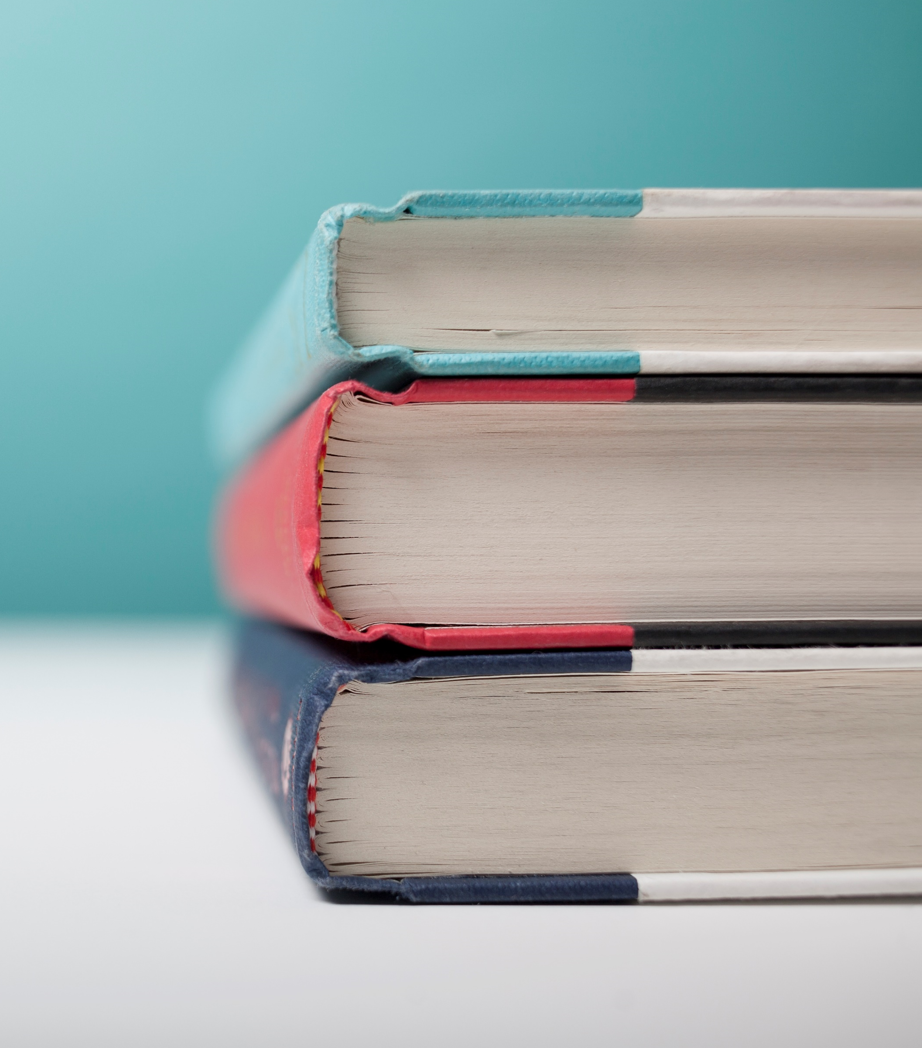 [Mặt hàng đang bán][Để thay thế ảnh bằng ảnh của riêng bạn, chỉ cần xóa ảnh đó đi. Sau đó, trên tab Chèn, chọn Ảnh.]Gọi cho [Tên] tại:[Điện thoại] | [Email][Địa điểm]